ПРОЕКТ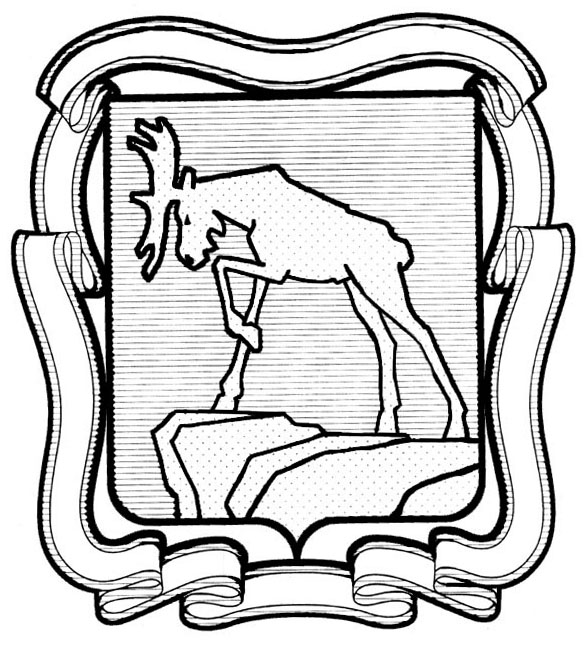 Август  2019 г.СОБРАНИЕ ДЕПУТАТОВ МИАССКОГО ГОРОДСКОГО ОКРУГАЧЕЛЯБИНСКАЯ ОБЛАСТЬСЕССИЯ СОБРАНИЯ ДЕПУТАТОВ  МИАССКОГОГОРОДСКОГО ОКРУГА ПЯТОГО СОЗЫВАРЕШЕНИЕ №             от             2019 годаО внесении изменений  в Решение Собрания депутатов Миасского городского Округа от 30.11.2018 года  № 6 «О бюджетеМиасского городского округа на 2019 год и на плановый период 2020 и 2021 годов»Рассмотрев предложение Главы Миасского городского округа  Тонких Г. М. о внесении изменений и дополнений в решение Собрания депутатов Миасского городского округа от 30.11.2018 года  № 6 «О бюджете Миасского городского округа на 2019 год и на плановый период 2020 и 2021 годов», в соответствии с Бюджетным Кодексом РФ, положением «О бюджетном процессе в Миасском городском округе», руководствуясь Федеральным законом «Об общих принципах организации местного самоуправления в Российской Федерации» и Уставом Миасского городского округа, Собрание депутатов Миасского городского округа			РЕШАЕТ:1. Внести в Решение Собрания депутатов Миасского городского округа от 30.11.2018 года  № 6 «О бюджете Миасского городского округа на 2019 год  и на плановый период 2020 и 2021 годов»  следующие изменения: 1) в подпункте 1 пункта 1 число  «4709427,5» заменить на «4932540,0», число «3222742,1» заменить на «3423254,5»; 2) в подпункте 2  пункта 1 число «4699719,1» заменить на «4922831,6»; 3) приложения 2, 4, 6, 8, 10, 12 к названному выше Решению изложить в новой редакции согласно приложениям 1, 2, 3, 4, 5, 6 к настоящему Решению соответственно.2. Настоящее Решение вступает в силу с момента опубликования.3.Контроль за исполнением настоящего Решения возложить на постоянную комиссию по вопросам экономической и бюджетной политики.Председатель Собрания депутатов Миасского городского округа                                                                            Степовик Е. А.Глава  Миасского городского округа                                                                            Тонких Г.М.